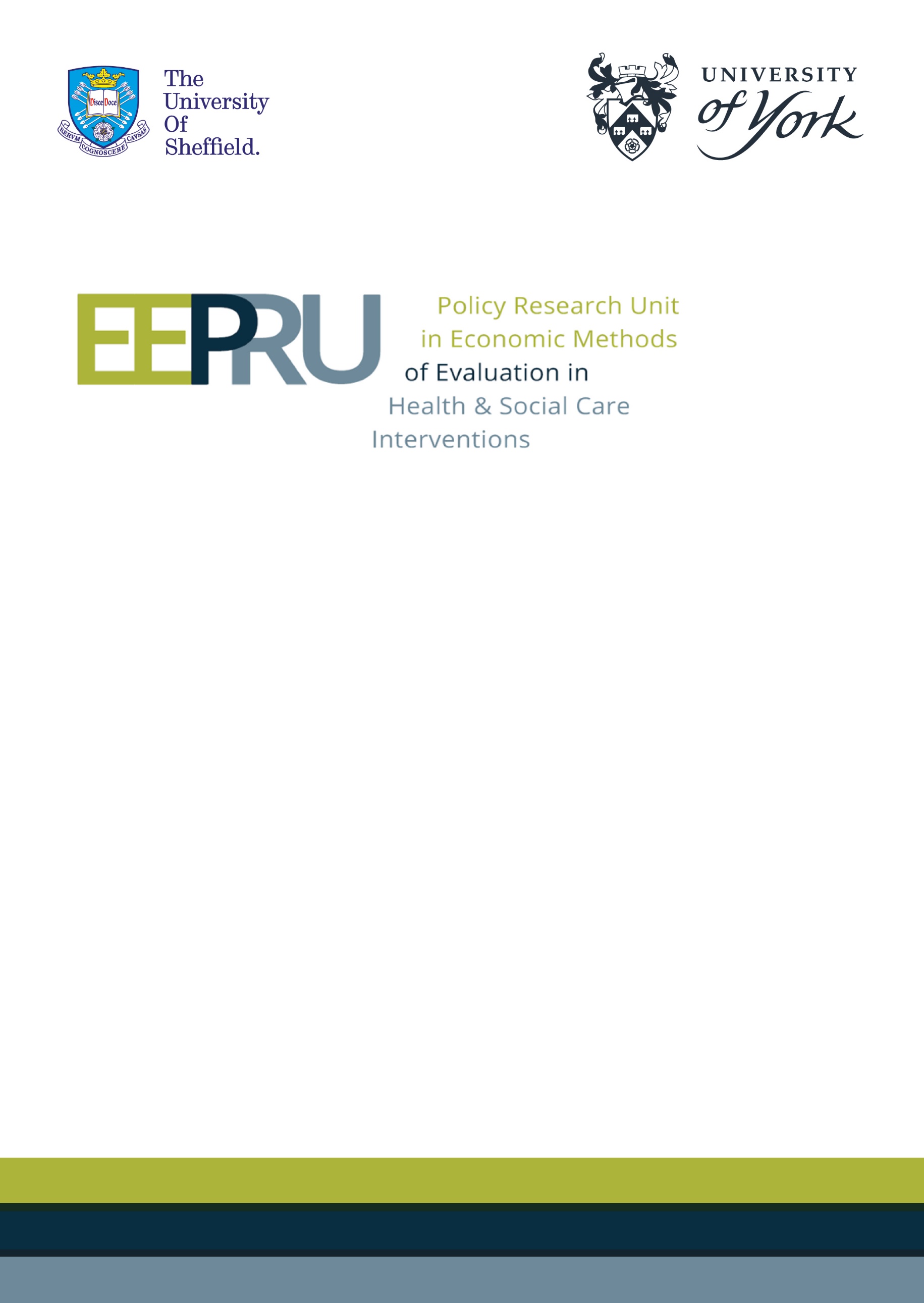 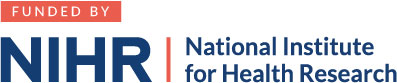 EEPRU model errorsAn error in the EEPRU model relating to the long-term survival with acute kidney injury (AKI) and chronic kidney disease (CKD) impacted the long-term costs, and life year (LY) and quality-adjusted life year (QALY) gains for all comparators in the evaluation of cefiderocol. Two further errors were identified by Shionogi, detailed in their consultee comments. This addendum outlines the impact of the errors on the model results. Summary of resultsThe impact of model errors identified by Shionogi was detailed in the EEPRU’s documented responses to key consultee comments. In short, rectifying the errors had the following impact.No impact on expected outcomes in the base-case model.Negligible impact on uncertainty in patient-level incremental net health benefit (INHE) in the empiric setting.Decrease in the patient-level benefit of cefiderocol in the scenario with higher costs of long-term care.Correcting the additional error relating to the long-term survival with AKI and CKD increased the patient level INHE in all scenarios. The changes in the base-case results are summarised in Table 1. In the scenario analyses in the empiric setting (ES) (Table 4 and Table 6 in Sections 2.1 and 2.3), after correcting the error,  three scenarios (applying a range of alternative assumptions to model the long-term effects of AKI, and using alternative sources to inform baseline mortality and mortality associated with nephrotoxicity) no longer modified the deterministic base-case by more than 10% in hospital-acquired pneumonia or ventilator-associated pneumonia (HAP/VAP) caused by carbapenemase-producine Enterobacterales (CPEs). In the scenario analyses in the microbiology directed setting (MDS) (Table 8 and Table 10 in Sections 2.2 and 2.4), the scenarios that modified the deterministic base-case by more than 10% altered as follows:Using alternative sources to inform the probability of AKI with colistin/aminoglycoside therapy modified the deterministic base-case by more than 10% for infections caused by Enterobacterales (HAP/VAP and complicated urinary tract infections, cUTI).Two scenarios (applying a range of alternative assumptions to model the long-term effects of AKI and using alternative sources to inform mortality associated with nephrotoxicity) no longer modified the deterministic base-case by more than 10% in HAP/VAP infections (for both pathogens).Fitting loglogistic distribution to data predicting long term outcomes modified the deterministic base-case by more than 10% for all pathogens and sites of infection, while in the report it only impacted HAP/VAP indections caused by Enterobacterales.Table 1. Base-case patient-level INHE (probabilistic, 2,000 simulations) in the EEPRU report and post-correction. (Update of Tables 34, 36, 38 and 40 in EEPRU report)ca, colistin/aminoglycoside therapy; cUTI, complicated urinary tract infections; ES, empiric setting; HAP/VAP, hospital-acquired pneumonia or ventilator-associated pneumonia; INHE, incremental net health effect; MDS, microbiology-directed setting; nca, non-colistin/aminoglycoside therapy; QALYs, quality-adjusted life yearsWhen the corrected patient-level INHE was extrapoalted to the population, the total population-level INHE increased, as shown in Table 2. The impact of the error changed the total population-level INHE from between 710 and 2,994 QALYs in the EEPRU report to between 896 and 3,559 post corrections, where ranges represent the mean INHE based on different assumptions about the population size (scenarios P1G1 and P2G2 in the EEPRU report). The impact of the error on the population-level results was the highest in HAP/VAP infections caused by CPEs, reflecting both the large population size and the impact of the error on patient-level benefits.In the population-level scenario analyses, four scenarios that modified the deterministic base-case INHE by more than 10% in the EEPRU report no longer impacted the results by that degree: adjustment of baseline mortality from the CARBAR study to remove the impact of AKIs, doubling the risk of CKD to reflect potential higher propensity for CKD in this patient population, applying a range of alternative assumptions to model the long-term effects of AKI, and adding the cost of long-term care. The reduced impact of these scenarios reflects their reduced impact on patient-level benefit in HAP/VAP (and bloodstream infections, BSI) that represents the majority of infections overall.Table 2. Base-case population-level INHE (deterministic) in the EEPRU report and post-correction. Ranges represent different assumptions about the population size (scenarios P1G1 and P2G2 in the EEPRU report). (Update of Table 36 in EEPRU report)BSI, bloodstream infections, cUTI, complicated urinary tract infections; ES, empiric setting; HAP/VAP, hospital-acquired pneumonia or ventilator-associated pneumonia; IAI, intra-abdominal infections; INHE, incremental net health effect; MDS, microbiology-directed setting; nca, non-colistin/aminoglycoside therapy; QALYs, quality-adjusted life yearsP1G1: baseline population (point estimate) based on PHE categorisation of infection sites, growth rate damped; P2G2: baseline population (point estimate) based on clinical advisors’ categorisation of infection sites, growth rate not damped.The updated tables for all patient-level and population-level net health effects (NHE) in the high value clinical scenarios (HVCS) are presented below.Updated figures and tables: patient-level outcomesMBL Enterobacterales: base-case results in the ESTable 3: Patient-level base-case results: MBL Pseudomonas aeruginosa HAP/VAP empiric setting (probabilistic, 2,000 simulations). (Update of Table 34 in EEPRU report)Abbreviations: AKI, acute kidney injury; CKD, chronic kidney disease; ES, empiric setting; MBL, metallo-beta-lactamases; MDS, microbiology-directed setting; NHE, net health effect; QALYs, quality-adjusted life yearsComparators: E1 = empiric treatment with cefiderocol, followed by existing therapies in MDS if not susceptible; E2ca = colistin or aminoglycoside-based empiric treatment, followed by existing therapies MDS if needed; E3ca = colistin or aminoglycoside-based empiric treatment, followed by cefiderocol MDS if needed. Net health effects derived using threshold of £20,000/QALY.Figure 1: Distribution of patient-level INHEs of cefiderocol compared to colistin/aminoglycoside-based therapy: MBL Enterobacterales HAP/VAP empiric setting (2,000 simulations) (Update of Figure 16 in EEPRU report)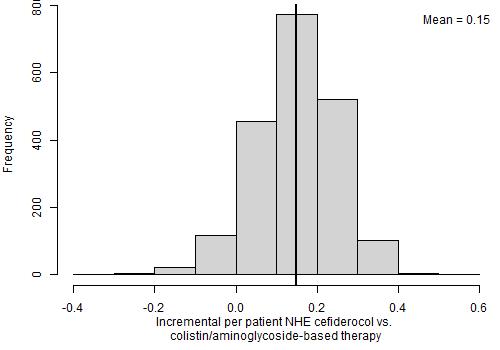 NHE, net health effectsTable 4: Per patient scenario analyses: MBL Enterobacterales empiric setting (deterministic) (Update of Table 35 in EEPRU report)* Scenarios that modified the base case INHE by more than 10% in the report but not after correcting the model errors.Abbreviations: AKI, acute kidney injury; CKD, chronic kidney disease; CLSI, Clinical Laboratory Standards Institute; EUCAST, European Committee on Antimicrobial Susceptibility Testing; HVCS, high value clinical scenario; INHE, incremental net health effects; MBL, metallo-beta-lactamases; NMA, network meta-analysis; Public Health England; RIFLE, risk, injury, failure, loss and end-stage renal diseaseComparators: E1 = empiric treatment with cefiderocol, followed by existing therapies in MDS if not susceptible; E3ca = colistin or aminoglycoside-based empiric treatment, followed by cefiderocol MDS if needed.NB: Net health effects derived using cost-effectiveness threshold of £20,000/QALY.MBL Enterobacterales: basecase results in the MDSTable 5: Patient-level base-case results: MBL Pseudomonas aeruginosa HAP/VAP and cUTI microbiology-directed setting (probabilistic, 2,000 simulations) (Update of Table 36 in EEPRU report)AKI, acute kidney injury; CKD, chronic kidney disease; cUTI, complicated urinary tract infections; HAP/VAP, hospital-acquired pneumonia or ventilator-associated pneumonia; MBL, metallo-beta-lactamases; MDS, microbiology-directed setting; NHE, net health effect; QALYs, quality-adjusted life yearsFigure 2: Distribution of patient-level INHEs of introducing cefiderocol in to the MDS compared to existing therapies: (a) MBL Enterobacterales HAP/VAP and (b) MBL Enterobacterales cUTI (2,000 simulations) (Update of Figure 17 in EEPRU report)HAP/VAP 				     (b) cUTI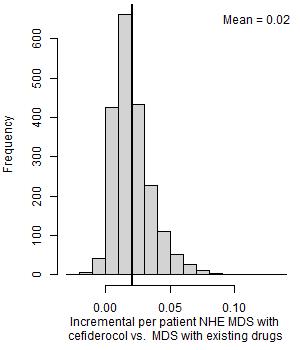 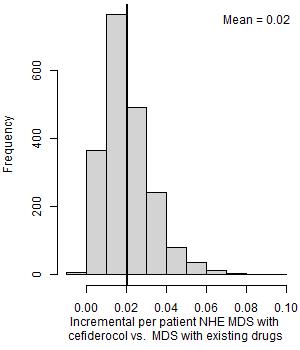 MDS, microbiology-directed setting; NHE, net health effectsTable 6: Patient-level scenario analyses: MBL Enterobacterales HAP/VAP and cUTI MDS (deterministic). (Update of Table 37 in EEPRU report)AKI, acute kidney injury; CKD, chronic kidney disease; CLSI, Clinical Laboratory Standards Institute; EUCAST, European Committee on Antimicrobial Susceptibility Testing; HVCS, high value clinical scenario; INHE, incremental net health effects; MBL, metallo-beta-lactamases; NMA, network meta-analysis; PHE, Public Health England; RIFLE, risk, injury, failure, loss and end-stage renal diseaseNB: Net health effects derived using threshold of £20,000/QALY.* Scenarios that modified the base case INHE by more than 10% in the report but not after correcting the model errors, or vice versa.MBL Pseudomonas aeruginosa: base-case results in the ESTable 7: Patient-level base-case results: MBL Pseudomonas aeruginosa HAP/VAP empiric setting (probabilistic, 2,000 simulations). (Update of Table 38 in EEPRU report)Abbreviations: AKI, acute kidney injury; CKD, chronic kidney disease; MBL, metallo-beta-lactamases; MDS, microbiology-directed setting; NHE, net health effect; QALYs, quality-adjusted life yearsComparators: E1 = empiric treatment with cefiderocol, followed by existing therapies in MDS if not susceptible; E2nca = non-colistin or aminoglycoside-based empiric treatment, followed by existing therapies MDS if needed; E2ca = colistin or aminoglycoside-based empiric treatment, followed by existing therapies MDS if needed; E3nca = non-colistin or aminoglycoside-based empiric treatment, followed by followed by cefiderocol in MDS if needed; E3ca = colistin or aminoglycoside-based empiric treatment, followed by cefiderocol MDS if needed. Net health effects derived using threshold of £20,000/QALY.Figure 3: Distribution of patient-level INHEs of cefiderocol in MBL Pseudomonas aeruginosa HAP/VAP empiric setting compared to (a) non-colistin/aminoglycoside-based therapy and (b) colistin/aminoglycoside-based therapy and (2,000 simulations). (Update of Figure 18 in EEPRU report)(b)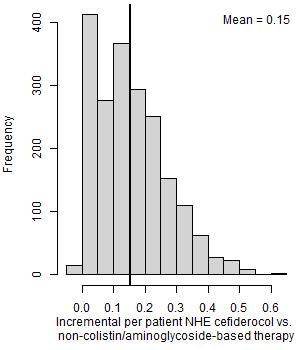 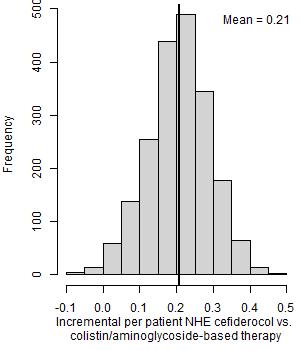 NHE, net health effectsTable 8: Patient-level scenario analyses: MBL Pseudomonas aeruginosa empiric setting (deterministic). (Update of Table 39 in EEPRU report)AKI, acute kidney injury; CKD, chronic kidney disease; CLSI, Clinical Laboratory Standards Institute; EUCAST, European Committee on Antimicrobial Susceptibility Testing; HVCS, high value clinical scenario; INHE, incremental net health effects; MBL, metallo-beta-lactamases; NMA, network meta-analysis; PHE, Public Health EnglandMBL Pseudomonas aeruginosa: base-case results in the MDSTable 9: Patient-level base-case results: MBL Pseudomonas aeruginosa HAP/VAP and cUTI microbiology-directed setting (probabilistic, 2,000 simulations). (Update of Table 40 in EEPRU report)AKI, acute kidney injury; CKD, chronic kidney disease; cUTI, complicated urinary tract infections; HAP/VAP, hospital-acquired pneumonia or ventilator-associated pneumonia; MBL, metallo-beta-lactamases; MDS, microbiology-directed setting; NHE, net health effect; QALYs, quality-adjusted life yearsFigure 4: Distribution of INHEs of introducing cefiderocol in to the MDS compared to existing therapies: (a) MBL Pseudomonas aeruginosa HAP/VAP and (b) MBL Pseudomonas aeruginosa cUTI (2,000 simulations). (Update of Figure 19 in EEPRU report) (a) HAP/VAP	 		 		     (b) cUTI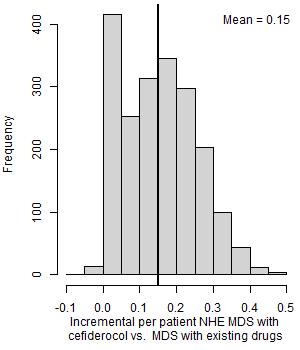 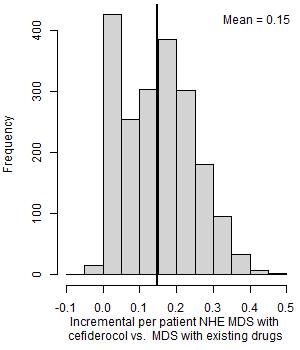 MDS, microbiology-directed setting; NHE, net health effectsTable 10: Patient-level scenario analyses: MBL Pseudomonas aeruginosa HAP/VAP and cUTI MDS (deterministic). (Update of Table 41 in EEPRU report)AKI, acute kidney injury; CKD, chronic kidney disease; EUCAST, European Committee on Antimicrobial Susceptibility Testing; HVCS, high value clinical scenario; INHE, incremental net health effects; PHE, Public Health EnglandNB:  Net health effects derived using threshold of £20,000/QALY.* Scenarios that modified the base case INHE by more than 10% in the report but not after correcting the model errors, or vice versa.Updated figures and tables: population-level outcomesFigure 5. Population-level INHE (QALYs) over 20 years based on two population size scenarios. (Update of Figure 20 in the EEPRU report)P1: baseline population based on PHE categorisation of infection sites; P2: baseline population based on clinical advisors’ categorisation of infection sites; G1: damped growth rate; G2: growth rate not damped; R1: 1% resistance after 20 years; R2: 10% resistance after 20 years; R3: 30% resistance after 20 yearsPHE categorisation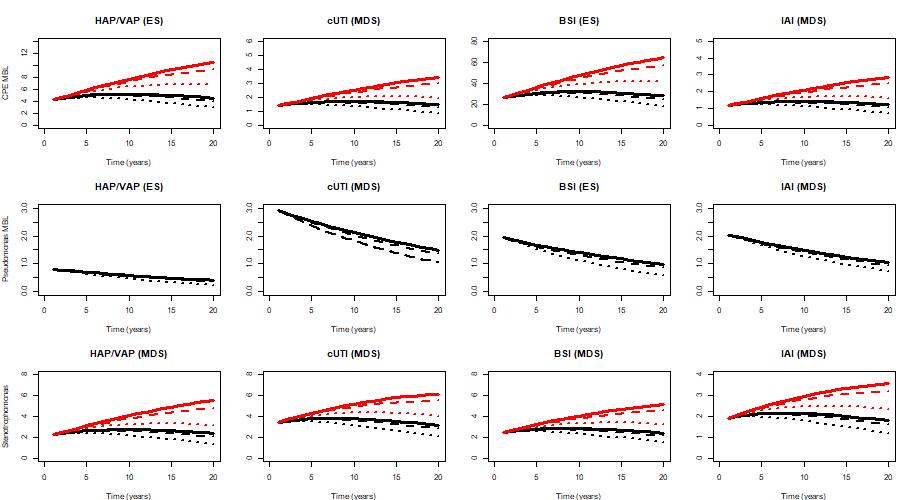 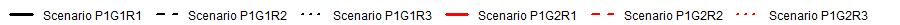 Expert-guided categorisation of specimen types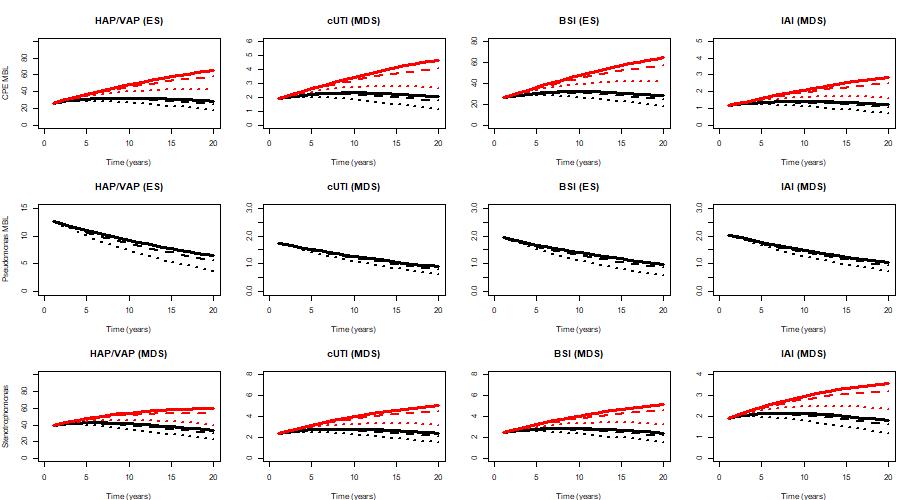 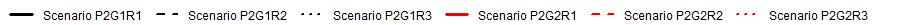 Table 11. Total population-level INHE across the first 20 years of usage. (Update of Table 42 in the EEPRU report)BSI, bloodstream infection; CPE, carbapenem-producing Enterobacterales; cUTI, complicated urinary tract infection; HAP/VAP, hospital-acquired pneumonia or ventilator-associated pneumonia; IAI, intra-abdominal infection; MBL, metallo-beta-lactamases; PHE, Public Health England; PA, Pseudomonas; Steno, Stenotrophomonas Figure 6. Distribution of total population INHEs of cefiderocol (2,000 simulations). (Update of Figure 21 in the EEPRU report)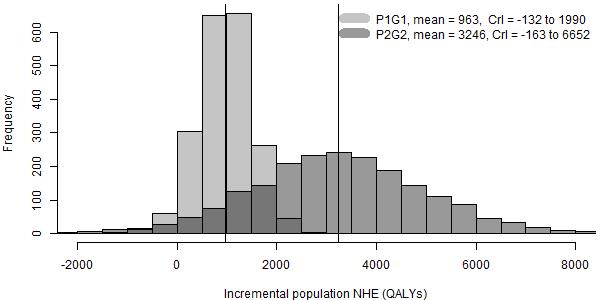 Abbreviations: CrI, 95% credible interval.P1G1: baseline population (point estimate) based on PHE categorisation of infection sites, growth rate damped (uncertain); P2G2: baseline population (point estimate) based on clinical advisors’ categorisation of infection sites, growth rate not damped (uncertain).Table 12: Population-level INHE (QALYs) for patient-level scenario analyses (deterministic) – range derived from different assumptions about the population size (scenarios P1G1 and P2G2 in Figure 15). (Update of Table 43 in EEPRU report)BSI, bloodstream infection; CPE, carbapenem-producing Enterobacterales; cUTI, complicated urinary tract infection; HAP/VAP, hospital-acquired pneumonia or ventilator-associated pneumonia; IAI, intra-abdominal infection; MBL, metallo-beta-lactamases; PHE, Public Health England; PA, Pseudomonas aeruginosa; RIFLE, risk, injury, failure, loss and end-stage renal disease; Steno, Stenotrophomonas* Scenarios that modified the base case INHE by more than 10% in the report but not after correcting the model errors, or vice versa.Table 13. Total INHE across 10 years of usage. (Update of Table A20.1 in Appendix 20 of the EEPRU report)BSI, bloodstream infection; CPE, carbapenem-producing Enterobacterales; cUTI, complicated urinary tract infection; HAP/VAP, hospital-acquired pneumonia or ventilator-associated pneumonia; IAI, intraabdominal infection; MBL, metallo-beta-lactamases; PHE, Public Health England; Pseud, Pseudomonas; Steno, StenotrophomonasPathogenSite and settingINHE (QALYs) in EEPRU report (Table 34, 36, 38 and 40 in EEPRU report)INHE (QALYs) corrected (Tables 3, 5, 7 and 9 in Addendum 2)EnterobacteralesHAP/VAP ES, ca0.118 (Table 34)0.147 (Table 3)EnterobacteralesHAP/VAP MDS0.019 (Table 36)0.021 (Table 5)EnterobacteralescUTI MDS0.018 (Table 36)0.021 (Table 5)Pseudomonas aeruginosaHAP/VAP ES, nca0.149 (Table 38)0.153 (Table 7)Pseudomonas aeruginosaHAP/VAP ES, ca0.176 (Table 38)0.207 (Table 7)Pseudomonas aeruginosaHAP/VAP MDS0.127 (Table 40)0.151 (Table 9)Pseudomonas aeruginosacUTI MDS0.104 (Table 40)0.147 (Table 9)PathogenINHE (QALYs) in EEPRU report (Table 42 in EEPRU report)INHE (QALYs) corrected(Table 11 in Addendum 2)CPE, MBLHAP/VAP ES62 – 77580 – 959CPE, MBLcUTI MDS22 – 5925 – 68CPE, MBLBSI ES379 – 764495 – 945CPE, MBLIAI MDS18 – 3621 – 42Pseudomonas aeruginosa, MBLHAP/VAP ES10 – 18510 – 185Pseudomonas aeruginosa, MBLcUTI MDS16 – 3122 – 43Pseudomonas aeruginosa, MBLBSI ES23 – 2823 – 28 Pseudomonas aeruginosa, MBLIAI MDS19 – 2226 – 30StenotrophomonasHAP/VAP MDS38 – 92541 – 1,059StenotrophomonascUTI MDS35 – 8043 – 102StenotrophomonasBSI MDS40 – 7244 – 80StenotrophomonasIAI MDS18 – 3634 – 58TotalTotal710 – 2,994896 – 3,559E1E2caE3caE1-E2caE1-E3caPatients with MBL EnterobacteralesPatients with MBL EnterobacteralesPatients with MBL EnterobacteralesPatients with MBL EnterobacteralesPatients with MBL EnterobacteralesPatients with MBL EnterobacteralesSummary of in-hospital outcomes (proportions) across both lines of treatment availableSummary of in-hospital outcomes (proportions) across both lines of treatment availableSummary of in-hospital outcomes (proportions) across both lines of treatment availableSummary of in-hospital outcomes (proportions) across both lines of treatment availableSummary of in-hospital outcomes (proportions) across both lines of treatment availableSummary of in-hospital outcomes (proportions) across both lines of treatment availableDeath0.3990.4030.403-0.004-0.003Survival no AKI0.4730.4280.4280.0460.045Survival AKI0.1270.1690.169-0.042-0.042Survival CKD0.0000.0000.00100Economic outcomes (all discounted)Economic outcomes (all discounted)Economic outcomes (all discounted)Economic outcomes (all discounted)Economic outcomes (all discounted)Economic outcomes (all discounted)Treatment costs£101£179£178-£78-£77AKI costs hospital£1,954£2,285£2,283-£331-£329Other costs hospital£21,301£16,319£16,301£4,982£5,000Long-term costs£566£569£570-£3-£4Total costs£23,922£19,352£19,331£4,570£4,591Life years2.582.522.520.060.06QALYs1.811.771.770.040.04Per person NHE0.6150.8030.806-0.188-0.191Patients without MBL EnterobacteralesPatients without MBL EnterobacteralesPatients without MBL EnterobacteralesPatients without MBL EnterobacteralesPatients without MBL EnterobacteralesPatients without MBL EnterobacteralesSummary of in-hospital outcomes (proportions) across both lines of treatment availableSummary of in-hospital outcomes (proportions) across both lines of treatment availableSummary of in-hospital outcomes (proportions) across both lines of treatment availableSummary of in-hospital outcomes (proportions) across both lines of treatment availableSummary of in-hospital outcomes (proportions) across both lines of treatment availableSummary of in-hospital outcomes (proportions) across both lines of treatment availableDeath0.3510.4030.403-0.052-0.052Survival no AKI0.5240.4280.4280.0960.096Survival AKI0.1250.1690.169-0.044-0.044Survival CKD0.0000.0000.00000Economic outcomes (all discounted)Economic outcomes (all discounted)Economic outcomes (all discounted)Economic outcomes (all discounted)Economic outcomes (all discounted)Economic outcomes (all discounted)Treatment costs£30£179£179-£149-£149AKI costs hospital£1,672£2,285£2,285-£612-£612Other costs hospital£16,736£16,319£16,319£417£417Long-term costs£609£569£569£40£40Total costs£19,048£19,352£19,352-£304-£304Life years2.802.522.520.280.28QALYs1.971.771.770.190.19Per person NHE1.0130.8030.8030.2090.209All patients presenting in the ESAll patients presenting in the ESAll patients presenting in the ESAll patients presenting in the ESAll patients presenting in the ESAll patients presenting in the ESTotal costs£19,800£19,352£19,349£447£451QALYs1.941.771.770.170.17Per person NHE0.9520.8030.8030.1480.147Scenario nameBase-case value/assumptionScenario value/assumptionOptimal cefiderocol usePatient-level INHE of Cefiderocol Base-case--Empiric (E1)0.168p_bug_surveyProbability patient has MBL Enterobacterales is 0.15Probability patient has MBL Enterobacterales is 0.71 based on BSAC survey dataReserve for use in MDS (E3ca)0.002p_bug_0Probability patient has MBL Enterobacterales is 0.15Probability patient has MBL Enterobacterales is 0.00Empiric (E1)0.228p_bug_10Probability patient has MBL Enterobacterales is 0.15Probability patient has MBL Enterobacterales is 0.10Empiric (E1)0.189p_bug_20Probability patient has MBL Enterobacterales is 0.15Probability patient has MBL Enterobacterales is 0.20Empiric (E1)0.150p_bug_30Probability patient has MBL Enterobacterales is 0.15Probability patient has MBL Enterobacterales is 0.30Empiric (E1)0.111p_bug_40Probability patient has MBL Enterobacterales is 0.15Probability patient has MBL Enterobacterales is 0.40Empiric (E1)0.072p_bug_50Probability patient has MBL Enterobacterales is 0.15Probability patient has MBL Enterobacterales is 0.50Empiric (E1)0.033p_bug_60Probability patient has MBL Enterobacterales is 0.15Probability patient has MBL Enterobacterales is 0.60Reserve for use in MDS (E3ca)0.002p_bug_70Probability patient has MBL Enterobacterales is 0.15Probability patient has MBL Enterobacterales is 0.70Reserve for use in MDS (E3ca)0.002p_bug_80Probability patient has MBL Enterobacterales is 0.15Probability patient has MBL Enterobacterales is 0.80Reserve for use in MDS (E3ca)0.002p_bug_90Probability patient has MBL Enterobacterales is 0.15Probability patient has MBL Enterobacterales is 0.90Reserve for use in MDS (E3ca)0.003p_bug_100Probability patient has MBL Enterobacterales is 0.15Probability patient has MBL Enterobacterales is 1.00Reserve for use in MDS (E3ca)0.003S1Susceptibility based on NMA of EUCAST studiesSusceptibility based on NMA of CLSI studiesEmpiric (E1)0.208S3Susceptibility based on NMA of EUCAST studiesPHE data, with cefiderocol and fosfomycin data from separatecefiderocol and fosfomycin networks (CLSI studies)Empiric (E1)0.229p_AKI_ChienProbability of AKI with colistin/aminoglycoside therapy based on Sisay 2021 (0.45)Probability of AKI with colistin/aminoglycoside therapy based on Chien (0.32)Empiric (E1)0.128OR_AKI_WagenlehnerOdds ratio comparing AKI for colistin/ aminoglycoside-based therapy to non-colistin/aminoglycoside-based therapy from all studies analysis in Chien 2020 (1.81)Odds ratio comparing AKI for colistin/ aminoglycoside-based therapy to non-colistin/aminoglycoside-based therapy from all studies analysis in Wagenlehner 2021 (2.23)Empiric (E1)0.234OR_AKI_ChienRIFLEOdds ratio comparing AKI for colistin/ aminoglycoside-based therapy to non-colistin/aminoglycoside-based therapy from all studies analysis in Chien 2020 (1.81)Odds ratio comparing AKI for colistin/ aminoglycoside-based therapy to non-colistin/aminoglycoside-based therapy from RIFLE criteria studies analysis in Chien 2020 (1.61)Empiric (E1)0.128OR_AKI_death_halvedOdds ratio of mortality for AKI compared to no AKI derived from Kerr (2014) (5.11)Odds ratio of mortality for AKI compared to no AKI halved (2.56)Empiric (E1)0.124double.ckd.riskRisk of CKD as observed in Bucaloiu 2012Risk of CKD doubled to reflect potential higher propensity for CKD in HVCSEmpiric (E1)0.136abs.increaseOdds ratios on mortality associated with nephrotoxicity from  Bucaloiu 2012 are applied multiplicatively to underlying risk in HVCSAbsolute risk increases in Bucaloiu 2012 are assumed to applyEmpiric (E1)Change <10% relative to base case*all.aki.ltBase case assumptions with respect to long-term effects of AKIApplying a range of alternative assumptions to model the long-term effects of AKIEmpiric (E1)Change <10% relative to base case*reduce.carbarCARBAR unadjusted baseline mortalityCARBAR adjusted to remove impact of AKIsEmpiric (E1)Change <10% relative to base case*loglogisticLog-normal model fit to CARBAR survival dataLog-logistic model fit to CARBAR survival dataEmpiric (E1)0.136weibullLog-normal model fit to CARBAR survival dataWeibull model fit to CARBAR survival dataEmpiric (E1)0.095lt.careNo costs of long-term careCosts of discharge to long-term care Empiric (E1)0.174thresh15*Cost-effectiveness threshold £20,000Cost-effectiveness threshold £15,000Empiric (E1)0.159thresh30*Cost-effectiveness threshold £20,000Cost-effectiveness threshold £30,000Empiric (E1)0.176dr1.5*Discount rate for costs and benefits 3.5%Discount rate for costs and benefits 1.5%Empiric (E1)0.196MDS pathway with cefiderocolMDS pathway without cefiderocolIncremental values HAP/VAPHAP/VAPHAP/VAPHAP/VAPSummary of in-hospital outcomes (proportions)Summary of in-hospital outcomes (proportions)Summary of in-hospital outcomes (proportions)Summary of in-hospital outcomes (proportions)Death0.3740.378-0.004Survival no AKI0.4960.490.007Survival AKI0.1290.132-0.002Survival CKD000Economic outcomes (all discounted)Economic outcomes (all discounted)Economic outcomes (all discounted)Economic outcomes (all discounted)Treatment costs£280£295£-15AKI costs hospital£1,673£1,712£-39Other costs hospital£34,755£34,822£-67Long-term costs£590£587£3Total costs£37,297£37,415£-117Life years2.692.670.02QALYs1.891.870.02Per person NHE0.0240.0030.021cUTIcUTIcUTIcUTISummary of in-hospital outcomes (proportions)Summary of in-hospital outcomes (proportions)Summary of in-hospital outcomes (proportions)Summary of in-hospital outcomes (proportions)Death0.1260.13-0.004Survival no AKI0.6460.6380.008Survival AKI0.2280.232-0.004Survival CKD000Economic outcomes (all discounted)Economic outcomes (all discounted)Economic outcomes (all discounted)Economic outcomes (all discounted)Treatment costs£280£295-£15AKI costs hospital£1,673£1,712-£39Other costs hospital£17,370£17,427-£57Long-term costs£830£827£3Total costs£20,152£20,261-£108Life years3.713.690.02QALYs2.612.590.02Per person NHE1.5991.5790.021Scenario nameBase-case value/assumptionScenario value/assumptionPatient-level INHE of cefiderocol: HAP/VAPPatient-level INHE of cefiderocol: cUTIBase case--0.0230.022S1Susceptibility based on NMA of EUCAST studiesSusceptibility based on NMA of CLSI studies0.0110.011S3Susceptibility based on NMA of EUCAST studiesPHE data, with cefiderocol and fosfomycin data from separatecefiderocol and fosfomycin networks (CLSI studies)0.0170.017S4Susceptibility based on NMA of EUCAST studiesPHE data (cefiderocol from EUCAST NMA, excludes fosfomycin)0.0560.056p_AKI_ChienProbability of AKI with colistin/aminoglycoside therapy based on Sisay 2021 (0.45)Probability of AKI with colistin/aminoglycoside therapy based on Chien (0.32)0.020*0.020*OR_AKI_WagenlehnerOdds ratio comparing AKI for colistin/ aminoglycoside-based therapy to non-colistin/aminoglycoside-based therapy from all studies analysis in Chien 2020 (1.81)Odds ratio comparing AKI for colistin/ aminoglycoside-based therapy to non-colistin/aminoglycoside-based therapy from all studies analysis in Wagenlehner 2021 (2.23)0.0270.027OR_AKI_ChienRIFLEOdds ratio comparing AKI for colistin/ aminoglycoside-based therapy to non-colistin/aminoglycoside-based therapy from all studies analysis in Chien 2020 (1.81)Odds ratio comparing AKI for colistin/ aminoglycoside-based therapy to non-colistin/aminoglycoside-based therapy from RIFLE criteria studies analysis in Chien 2020 (1.61)0.0200.020*OR_AKI_death_halvedOdds ratio of mortality for AKI compared to no AKI derived from Kerr (2014) (5.11)Odds ratio of mortality for AKI compared to no AKI halved (2.56)0.0190.019double.ckd.riskRisk of CKD as observed in Bucaloiu 2012Risk of CKD doubled to reflect potential higher propensity for CKD in HVCS0.0200.020abs.increaseOdds ratios on mortality associated with nephrotoxicity from  Bucaloiu 2012 are applied multiplicatively to underlying risk in HVCSAbsolute risk increases in  Bucaloiu 2012 are assumed to applyChange <10% relative to base case*0.023all.aki.ltBase case assumptions with respect to long-term effects of AKIApplying a range of alternative assumptions to model the long-term effects of AKIChange <10% relative to base case*0.023loglogisticLog-normal model fit to CARBAR survival dataLog-logistic model fit to CARBAR survival data0.0200.020*weibullLog-normal model fit to CARBAR survival dataWeibull model fit to CARBAR survival data0.0160.016lt.careNo costs of long-term careCosts of discharge to long-term care Change <10% relative to base case0.023thresh15*Cost-effectiveness threshold £20,000Cost-effectiveness threshold £15,0000.0250.024thresh30*Cost-effectiveness threshold £20,000Cost-effectiveness threshold £30,0000.0200.021dr1.5*Discount rate for costs and benefits 3.5%Discount rate for costs and benefits 1.5%0.0250.025E1E2ncaE2caE3ncaE3caE1-E2ncaE2ncaE1-E2caPatients with MBL Pseudomonas aeruginosa Patients with MBL Pseudomonas aeruginosa Patients with MBL Pseudomonas aeruginosa Patients with MBL Pseudomonas aeruginosa Patients with MBL Pseudomonas aeruginosa Patients with MBL Pseudomonas aeruginosa Patients with MBL Pseudomonas aeruginosa Patients with MBL Pseudomonas aeruginosa Summary of in-hospital outcomes (proportions) across both lines of treatment availableSummary of in-hospital outcomes (proportions) across both lines of treatment availableSummary of in-hospital outcomes (proportions) across both lines of treatment availableSummary of in-hospital outcomes (proportions) across both lines of treatment availableSummary of in-hospital outcomes (proportions) across both lines of treatment availableSummary of in-hospital outcomes (proportions) across both lines of treatment availableSummary of in-hospital outcomes (proportions) across both lines of treatment availableSummary of in-hospital outcomes (proportions) across both lines of treatment availableDeath0.3520.4960.4010.4590.397-0.143-0.048Survival no AKI0.5220.3620.430.4040.4320.1610.092Survival AKI0.1250.1420.1690.1370.17-0.017-0.044Survival CKD000.00100.00100Economic outcomes (all discounted)Economic outcomes (all discounted)Economic outcomes (all discounted)Economic outcomes (all discounted)Economic outcomes (all discounted)Economic outcomes (all discounted)Economic outcomes (all discounted)Economic outcomes (all discounted)Treatment costs£15£131£167£14£156-£116-£152AKI costs hospital£1,684£2,607£2,270£2,315£2,255-£923-£586Other costs hospital£16,599£28,276£15,930£27,331£15,795-£11,676£669Long-term costs£608£481£571£514£575£127£37Total costs£18,906£31,495£18,938£30,175£18,781-£12,589-£32Life years2.792.132.532.302.540.660.26QALYs1.961.501.781.621.790.470.18Per person NHE1.015-0.0790.8310.1070.8491.0940.184Patients without MBL Pseudomonas aeruginosaPatients without MBL Pseudomonas aeruginosaPatients without MBL Pseudomonas aeruginosaPatients without MBL Pseudomonas aeruginosaPatients without MBL Pseudomonas aeruginosaPatients without MBL Pseudomonas aeruginosaPatients without MBL Pseudomonas aeruginosaPatients without MBL Pseudomonas aeruginosaSummary of in-hospital outcomes (proportions) across both lines of treatment availableSummary of in-hospital outcomes (proportions) across both lines of treatment availableSummary of in-hospital outcomes (proportions) across both lines of treatment availableSummary of in-hospital outcomes (proportions) across both lines of treatment availableSummary of in-hospital outcomes (proportions) across both lines of treatment availableSummary of in-hospital outcomes (proportions) across both lines of treatment availableSummary of in-hospital outcomes (proportions) across both lines of treatment availableSummary of in-hospital outcomes (proportions) across both lines of treatment availableDeath0.3490.3490.4010.3490.4010-0.052Survival no AKI0.5260.5260.430.5260.4300.096Survival AKI0.1250.1250.1690.1250.1690-0.044Survival CKD000.00100.00100Economic outcomes (all discounted)Economic outcomes (all discounted)Economic outcomes (all discounted)Economic outcomes (all discounted)Economic outcomes (all discounted)Economic outcomes (all discounted)Economic outcomes (all discounted)Economic outcomes (all discounted)Treatment costs£12£22£167£22£167-£10-£155AKI costs hospital£1,663£1,663£2,270£1,663£2,270£0-£608Other costs hospital£16,313£16,313£15,930£16,313£15,930£0£383Long-term costs£611£611£571£611£571£0£40Total costs£18,599£18,609£18,938£18,609£18,938-£10-£339Life years2.812.812.532.812.530.000.28QALYs1.971.971.781.971.780.000.19Per person NHE1.0421.0410.8311.0410.83100.211All patients presenting in the ESAll patients presenting in the ESAll patients presenting in the ESAll patients presenting in the ESAll patients presenting in the ESAll patients presenting in the ESAll patients presenting in the ESAll patients presenting in the ESTotal costs£18,642£20,412£18,938£20,228£18,916-£1,770-£296QALYs1.971.911.781.921.780.070.19Per person NHE1.0380.8840.8310.9100.8340.1530.207Scenario nameBase-case value/assumptionScenario value/assumptionBest existing treatmentPatient-level INHE of cefiderocol Base-case--Non-colistin/amino-based0.145p_bug_surveyProbability patient has MBL Pseudomonas aeruginosa is 0.14Probability patient has MBL Enterobacterales is 0.71 based on BSAC survey dataColistin/amino-based0.210p_bug_0Probability patient has MBL Pseudomonas aeruginosa is 0.14Probability patient has MBL Pseudomonas aeruginosa is 0.00Non-colistin/amino-based0.000p_bug_10Probability patient has MBL Pseudomonas aeruginosa is 0.14Probability patient has MBL Pseudomonas aeruginosa is 0.10Non-colistin/amino-based0.105p_bug_20Probability patient has MBL Pseudomonas aeruginosa is 0.14Probability patient has MBL Pseudomonas aeruginosa is 0.20Non-colistin/amino-based0.211p_bug_30Probability patient has MBL Pseudomonas aeruginosa is 0.14Probability patient has MBL Pseudomonas aeruginosa is 0.30Colistin/amino-based0.221p_bug_40Probability patient has MBL Pseudomonas aeruginosa is 0.14Probability patient has MBL Pseudomonas aeruginosa is 0.40Colistin/amino-based0.218p_bug_50Probability patient has MBL Pseudomonas aeruginosa is 0.14Probability patient has MBL Pseudomonas aeruginosa is 0.50Colistin/amino-based0.216p_bug_60Probability patient has MBL Pseudomonas aeruginosa is 0.14Probability patient has MBL Pseudomonas aeruginosa is 0.60Colistin/amino-based0.213p_bug_70Probability patient has MBL Pseudomonas aeruginosa is 0.14Probability patient has MBL Pseudomonas aeruginosa is 0.70Colistin/amino-based0.211p_bug_80Probability patient has MBL Pseudomonas aeruginosa is 0.14Probability patient has MBL Pseudomonas aeruginosa is 0.80Colistin/amino-based0.208p_bug_90Probability patient has MBL Pseudomonas aeruginosa is 0.14Probability patient has MBL Pseudomonas aeruginosa is 0.90Colistin/amino-based0.206p_bug_100Probability patient has MBL Pseudomonas aeruginosa is 0.14Probability patient has MBL Pseudomonas aeruginosa is 1.00Colistin/amino-based0.203S1Susceptibility based on NMA of EUCAST studiesSusceptibility based on NMA of CLSI studiesNon-colistin/amino-based0.026S3Susceptibility based on NMA of EUCAST studiesPHE data, with cefiderocol and fosfomycin data from separatecefiderocol and fosfomycin networks (CLSI studies).Non-colistin/amino-based0.007weibullLog-normal model fit to CARBAR survival dataWeibull model fit to CARBAR survival dataNon-colistin/amino-based0.123thresh15*Cost-effectiveness threshold £20,000Cost-effectiveness threshold £15,000Non-colistin/amino-based0.174thresh30*Cost-effectiveness threshold £20,000Cost-effectiveness threshold £30,000Non-colistin/amino-based0.117dr1.5*Discount rate for costs and benefits 3.5%Discount rate for costs and benefits 1.5%Non-colistin/amino-based0.154MDS pathway with cefiderocolMDS pathway without cefiderocolIncremental values HAP/VAPHAP/VAPHAP/VAPHAP/VAPSummary of in-hospital outcomes (proportions)Summary of in-hospital outcomes (proportions)Summary of in-hospital outcomes (proportions)Summary of in-hospital outcomes (proportions)Death0.3730.404-0.031Survival no AKI0.4970.4310.066Survival AKI0.1290.164-0.035Survival CKD000Economic outcomes (all discounted)Economic outcomes (all discounted)Economic outcomes (all discounted)Economic outcomes (all discounted)Treatment costs£6£114-£108AKI costs hospital£1,667£2,126-£459Other costs hospital£34,724£34,755-£31Long-term costs£591£568£23Total costs£36,987£37,563-£576Life years2.692.520.18QALYs1.891.770.12Per person NHE0.043-0.1080.151cUTIcUTIcUTIcUTISummary of in-hospital outcomes (proportions)Summary of in-hospital outcomes (proportions)Summary of in-hospital outcomes (proportions)Summary of in-hospital outcomes (proportions)Death0.1250.149-0.024Survival no AKI0.6480.5620.086Survival AKI0.2280.289-0.062Survival CKD000Economic outcomes (all discounted)Economic outcomes (all discounted)Economic outcomes (all discounted)Economic outcomes (all discounted)Treatment costs£6£114-£108AKI costs hospital£1,667£2,126-£459Other costs hospital£17,345£17,375-£30Long-term costs£831£819£12Total costs£19,848£20,434-£586Life years3.723.550.17QALYs2.612.490.12Per person NHE1.6181.4710.147Scenario nameBase-case value/assumptionScenario value/assumptionPatient-level INHE of cefiderocol: HAP/VAPPatient-level INHE of cefiderocol: cUTIBase case--0.1740.170S1Susceptibility based on NMA of EUCAST studiesSusceptibility based on NMA of CLSI studies0.0350.034S3Susceptibility based on NMA of EUCAST studiesPHE data, with cefiderocol and fosfomycin data from separatecefiderocol and fosfomycin networks (CLSI studies).0.0090.009S4Susceptibility based on NMA of EUCAST studiesNMA of EUCAST studies, absolute colistin susceptibility values from SIDERO WT0.2530.254p_AKI_ChienProbability of AKI with colistin/aminoglycoside therapy based on Sisay 2021 (0.45)Probability of AKI with colistin/aminoglycoside therapy based on Chien (0.32)0.1440.140OR_AKI_WagenlehnerOdds ratio comparing colstin/aminoglycoside based therapy to non-colistin/aminoglycoside based therapy from all studies analysis in Chien 2020 (1.81)Odds ratio comparing colstin/aminoglycoside based therapy to non-colistin/aminoglycoside based therapy from all studies analysis in Wagenlehner 2021 (2.23)0.2240.218OR_AKI_ChienRIFLEOdds ratio comparing colstin/aminoglycoside based therapy to non-colistin/aminoglycoside based therapy from all studies analysis in Chien 2020 (1.81)Odds ratio comparing colstin/aminoglycoside based therapy to non-colistin/aminoglycoside based therapy from RIFLE criteria studies analysis in Chien 2020 (1.61)0.1450.140OR_AKI_death_halvedOdds ratio of mortality for AKI compared to no AKI derived from Kerr (2014) (5.11)Odds ratio of mortality for AKI compared to no AKI halved (2.56)0.1360.131double.ckd.riskRisk of CKD as observed in Bucaloiu 2012Risk of CKD doubled to reflect potential higher propensity for CKD in HVCS0.1510.148abs.increaseOdds ratios on mortality associated with nephrotoxicity from  Bucaloiu 2012 are applied multiplicatively to underlying risk in HVCSAbsolute risk increases in  Bucaloiu 2012 are assumed to applyChange <10% relative to base case*0.158all.aki.ltBase case assumptions with respect to long-term effects of AKIApplying a range of alternative assumptions to model the long-term effects of AKIChange <10% relative to base case*0.158loglogisticLog-normal model fit to CARBAR survival dataloglogistic model fit to CARBAR survival data0.151*0.148*weibullLog-normal model fit to CARBAR survival dataWeibull model fit to CARBAR survival data0.1200.116lt.careNo costs of long-term careCosts of discharge to long-term care included Change <10% relative to base case*0.197thresh15*Cost-effectiveness threshold £20,000Cost-effectiveness threshold £15,0000.1850.180thresh30*Cost-effectiveness threshold £20,000Cost-effectiveness threshold £30,0000.1640.159dr1.5*Discount rate for costs and benefits 3.5%Discount rate for costs and benefits 1.5%0.1970.193Baseline populationPop. growth rateChange in resistanceHAP/ VAP (MBL CPE)HAP/ VAP (PA MBL)HAP/ VAP (Sten.)cUTI (MBL CPE)cUTI (PA MBL)cUTI (Sten.)BSI (MBL CPE)BSI (PA MBL)BSI (Sten.)IAI (MBL CPE)IAI (PA MBL)IAI (Sten.)TotalPHE categories of specimen types (scenario P1)Model with damped effect G1)1% (R1)98125232437260428542730411,093PHE categories of specimen types (scenario P1)Model with damped effect G1)5% (R2)96125131427158927532629401,067PHE categories of specimen types (scenario P1)Model with damped effect G1)10% (R3)93114930416957027512529391,034PHE categories of specimen types (scenario P1)Model with damped effect G1)30% (R4)8010412537604952344212634896PHE categories of specimen types (scenario P1)Model without damped effect (G2)1% (R1)1531282504310294528804230581,625PHE categories of specimen types (scenario P1)Model without damped effect (G2)5% (R2)149127949429991827784029571,579PHE categories of specimen types (scenario P1)Model without damped effect (G2)10% (R3)144117546419688427753929551,522PHE categories of specimen types (scenario P1)Model without damped effect (G2)30% (R4)122106138378374923643126471,291Clinical advisors’ categories of specimen types (scenario P2)Model with damped effect G1)1% (R1)61318579444265360428542730412,499Clinical advisors’ categories of specimen types (scenario P2)Model with damped effect G1)5% (R2)59818077742255258927532629402,438Clinical advisors’ categories of specimen types (scenario P2)Model with damped effect G1)10% (R3)57917475541255057027512529392,365Clinical advisors’ categories of specimen types (scenario P2)Model with damped effect G1)30% (R4)50215166934224349523442126342,064Clinical advisors’ categories of specimen types (scenario P2)Model without damped effect (G2)1% (R1)9591851,05968267994528804230583,559Clinical advisors’ categories of specimen types (scenario P2)Model without damped effect (G2)5% (R2)9321801,03366257791827784029573,462Clinical advisors’ categories of specimen types (scenario P2)Model without damped effect (G2)10% (R3)8971741,00163257488427753929553,343Clinical advisors’ categories of specimen types (scenario P2)Model without damped effect (G2)30% (R4)76015187451226374923643126472,861Base case value/assumptionScenario value/assumptionHAP/VAP Enterobacterales (ES)HAP/VAP PA (ES)HAP/VAP Sten. (MDS)cUTI Enterobacterales (MDS)cUTI PA (MDS)cUTI Sten. (MDS)BSI Enterobacterales (ES)BSI PA (ES) BSI Sten. (MDS)IAI Enterobacterales (MDS)IAIPA (MDS)IAI Sten. (MDS)TotalBase-caseBase-case99-96612-18653-1,06532-6926-4373-79608-95228-2854-8127-4230-3041-591,100-3,583Probability patient has MBL Enterobacterales is 0.15, MBL Pseudo. is 0.14Probability patient has MBL is 0.71 based on BSAC survey data01-1217-26953-1,06532-6926-4373-798-1241-4154-8127-4230-3041-59420-1,785Probability patient has MBL Enterobacterales is 0.15, MBL Pseudo. is 0.14Probability patient has MBL is 0.3065-63718-28253-1,06532-6926-4373-79401-62843-4354-8127-4230-3041-59880-3,041Probability patient has MBL Enterobacterales is 0.15, MBL Pseudo. is 0.14Probability patient has MBL is 0.4042-41318-27953-1,06532-6926-4373-79260-40743-4354-8127-4230-3041-59716-2,593Probability patient has MBL Enterobacterales is 0.15, MBL Pseudo. is 0.14Probability patient has MBL is 0.5019-18918-27653-1,06532-6926-4373-79119-18742-4254-8127-4230-3041-59551-2,145Probability patient has MBL Enterobacterales is 0.15, MBL Pseudo. is 0.14Probability patient has MBL is 0.6001-1017-27353-1,06532-6926-4373-7906-1042-4254-8127-4230-3041-59419-1,786Probability patient has MBL Enterobacterales is 0.15, MBL Pseudo. is 0.14Probability patient has MBL is 0.7001-1217-26953-1,06532-6926-4373-7908-1241-4154-8127-4230-3041-59420-1,785Probability patient has MBL Enterobacterales is 0.15, MBL Pseudo. is 0.14Probability patient has MBL is 0.801-1417-26653-1,06532-6926-4373-799-1441-4154-8127-4230-3041-59421-1,786Probability patient has MBL Enterobacterales is 0.15, MBL Pseudo. is 0.14Probability patient has MBL is 0.902-1517-26353-1,06532-6926-4373-7910-1540-4054-8127-4230-3041-59422-1,784Susceptibility (Enterobacterales and PsA) based on NMA of EUCAST studiesSusceptibility based on NMA of CLSI studies122-1,19402-3425-27516-335-921-28751-1,1775-519-2813-206-612-181,001-2,823Susceptibility (Enterobacterales and PsA) based on NMA of EUCAST studiesSusceptibility based on PHE data, with cefiderocol and fosfomycin data from separate cefiderocol and fosfomycin networks (CLSI studies).134-1,3161-940-21325-531-221-34828-1,2971-123-3421-322-213-181,111-3,010Susceptibility (Enterobacterales and PsA) based on NMA of EUCAST studiesMBL Enterobacterales susceptibility based on PHE data (cefiderocol from NMA)95-93412-186130-1,38980-17126-43108-141588-92128-2896-14267-10530-3063-901,340-4,163Susceptibility (Enterobacterales and PsA) based on NMA of EUCAST studiesPsA MBL susceptibility based on NMA of EUCAST studies, absolute colistin susceptibility values from SIDERO WT99-96612-18053-1,44832-6938-6497-99608-95227-2767-9927-4245-4554-771,185-4,042Probability of AKI with colistin/aminoglycoside therapy based on Sisay 2021 (0.45)Probability of AKI with colistin/aminoglycoside therapy based on Chien (0.32)75-73211-17147-89129-6276-46105-109460-72126-2647-6924-3854-5460-861,018-3,001Odds ratio comparing AKI for colistin/ aminoglycoside-based therapy to non-colistin/aminoglycoside-based therapy from all studies analysis in Chien 2020 (1.81)Odds ratio from all studies analysis in Wagenlehner 2021 (2.23)137-1,34112-18562-1,34438-8266-110147-155844-1,32228-2867-10032-5077-7785-1221,647-4,864Odds ratio comparing AKI for colistin/ aminoglycoside-based therapy to non-colistin/aminoglycoside-based therapy from all studies analysis in Chien 2020 (1.81)Odds ratio from RIFLE criteria studies analysis in Chien 2020 (1.61)75-73212-18847-89629-6126-4370-75460-72129-2947-6924-3830-3039-56905-2,921CARBAR unadjusted baseline mortalityCARBAR adjusted to remove impact of AKIsChange <10% relative to base case*Change <10% relative to base case*Change <10% relative to base case*Change <10% relative to base case*Change <10% relative to base case*Change <10% relative to base case*Change <10% relative to base case*Change <10% relative to base case*Change <10% relative to base case*Change <10% relative to base case*Change <10% relative to base case*Change <10% relative to base case*Change <10% relative to base case*Risk of CKD as observed in Bucaloiu 2012Risk of CKD doubled to reflect potential higher propensity for CKD in HVCS80-78211-17446-92528-6137-2264-70492-77027-2748-7024-3726-2636-51919-3,015Odds ratios on mortality associated with nephrotoxicity from  Bucaloiu 2012 are applied multiplicatively to underlying risk in HVCSAbsolute risk increases in  Bucaloiu 2012 are assumed to applyChange <10% relative to base case*Change <10% relative to base case*Change <10% relative to base case*Change <10% relative to base case*Change <10% relative to base case*Change <10% relative to base case*Change <10% relative to base case*Change <10% relative to base case*Change <10% relative to base case*Change <10% relative to base case*Change <10% relative to base case*Change <10% relative to base case*Change <10% relative to base case*Base case assumptions with respect to long-term effects of AKIApplying a range of alternative assumptions to model the long-term effects of AKIChange <10% relative to base case*Change <10% relative to base case*Change <10% relative to base case*Change <10% relative to base case*Change <10% relative to base case*Change <10% relative to base case*Change <10% relative to base case*Change <10% relative to base case*Change <10% relative to base case*Change <10% relative to base case*Change <10% relative to base case*Change <10% relative to base case*Change <10% relative to base case*No costs of long-term careCosts of discharge to long-term care Change <10% relative to base case*Change <10% relative to base case*Change <10% relative to base case*Change <10% relative to base case*Change <10% relative to base case*Change <10% relative to base case*Change <10% relative to base case*Change <10% relative to base case*Change <10% relative to base case*Change <10% relative to base case*Change <10% relative to base case*Change <10% relative to base case*Change <10% relative to base case*Log-normal model fit to CARBAR survival dataLoglogistic model fit to CARBAR survival data80-78311-17446-92528-6121-3561-68492-77127-2748-7024-3725-2535-50912-3,012Log-normal model fit to CARBAR survival dataWeibull model fit to CARBAR survival data56-54510-15838-73923-4955-3379-80343-53724-2438-5719-3038-3844-63768-2,352Odds ratio of mortality for AKI compared to no AKI derived from Kerr (2014) (5.11)Odds ratio of mortality for AKI compared to no AKI halved (2.56)73-71011-17945-85028-5945-2772-76447-69927-2745-6623-3632-3241-58889-2,819Baseline populationPop. growth rateChange in resistanceHAP/ VAP (CPE MBL)HAP/ VAP (Pseud. MBL)HAP/ VAP (Sten.)cUTI (CPE MBL)cUTI (Pseud. MBL)cUTI (Sten.)BSI (CPE MBL)BSI (Pseud. MBL)BSI (Sten.)IAI (CPE MBL)IAI (Pseud. MBL)IAI (Sten.)TotalProportion of 20 year INHE (%)PHE categories of specimen types (scenario P1)Model with damped effect G1)1% (R1)49726162537301172813172155751PHE categories of specimen types (scenario P1)Model with damped effect G1)5% (R2)48726162537298162713172155152PHE categories of specimen types (scenario P1)Model with damped effect G1)10% (R3)48725152436293162713172054152PHE categories of specimen types (scenario P1)Model with damped effect G1)30% (R4)45623142334275152512161950757PHE categories of specimen types (scenario P1)Model without damped effect (G2)1% (R1)60732202544370173316172566641PHE categories of specimen types (scenario P1)Model without damped effect (G2)5% (R2)59731192543366163316172565742PHE categories of specimen types (scenario P1)Model without damped effect (G2)10% (R3)58731192443359163216172464642PHE categories of specimen types (scenario P1)Model without damped effect (G2)30% (R4)54628172340335153015162360247Clinical advisors’ categories of specimen types (scenario P2)Model with damped effect G1)1% (R1)30610841922152730117281317211,29452Clinical advisors’ categories of specimen types (scenario P2)Model with damped effect G1)5% (R2)30210741421152729816271317211,27852Clinical advisors’ categories of specimen types (scenario P2)Model with damped effect G1)10% (R3)29710540821152629316271317201,25853Clinical advisors’ categories of specimen types (scenario P2)Model with damped effect G1)30% (R4)2799838619142527515251216191,18357Clinical advisors’ categories of specimen types (scenario P2)Model without damped effect (G2)1% (R1)37610847927153237017331617251,51543Clinical advisors’ categories of specimen types (scenario P2)Model without damped effect (G2)5% (R2)37110747426153236616331617251,49843Clinical advisors’ categories of specimen types (scenario P2)Model without damped effect (G2)10% (R3)36510546726153235916321617241,47444Clinical advisors’ categories of specimen types (scenario P2)Model without damped effect (G2)30% (R4)3409844024142933515301516231,37948